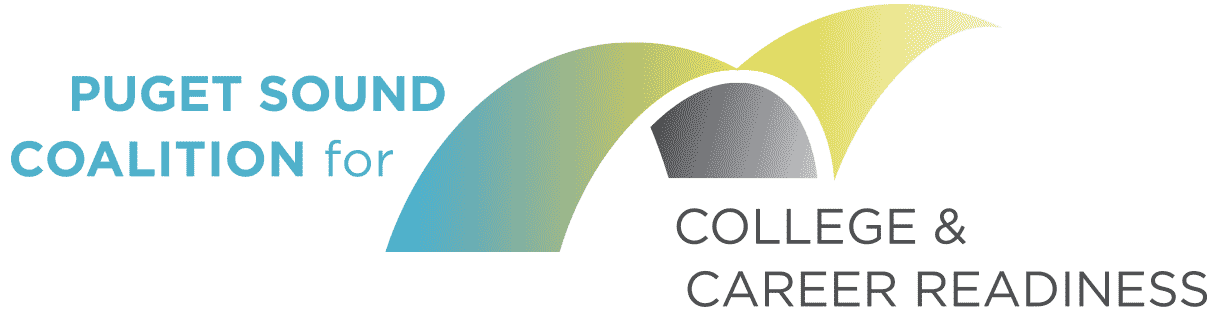 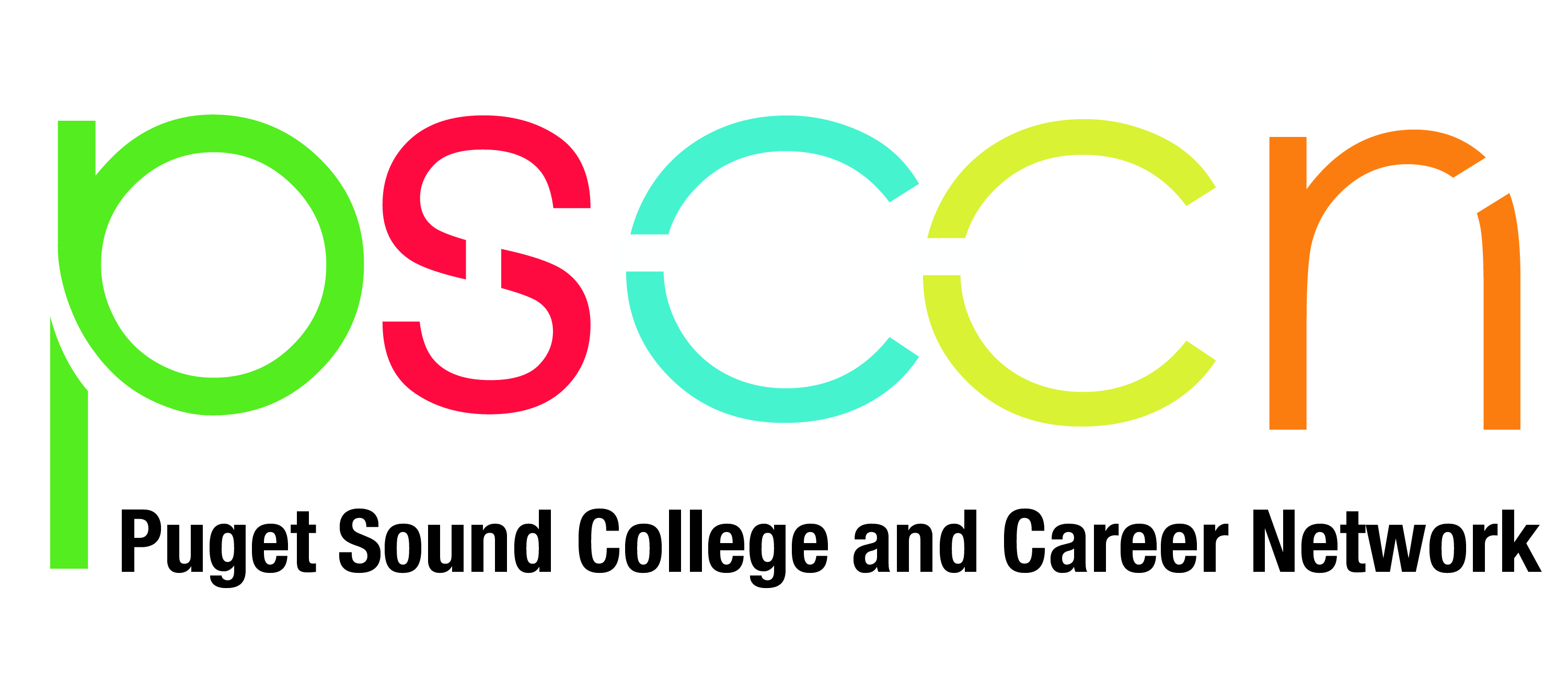 K-12:  Auburn | Federal Way| Highline| Kent |Puget Sound ESD| Renton | Seattle |TukwilaCommunity and Technical Colleges Bellevue| Green River| North Seattle |Renton Technical| Seattle Central| Shoreline |South SeattleContributing Partners University of Washington| Community Center for Education Results| Office of Superintendent of Public InstructionMEETING AGENDA April 6, 2018 | 8:30-10:30 AM  Puget Sound Education Service District Offices8:15-8:30        Breakfast and NetworkingI.  CALL THE MEETING TO ORDER AND WELCOME NEW MEMBERSCoalition Co-Chair Kevin McCarthy calls the meeting to order and welcomes guests          Link:  2/14/18 Coalition meeting minutesII. PREPARATIONS FOR MAY 24 RETREATPresenters:  	Kevin McCarthy, Renton Technical College			Kyla Lackie and Hilary Loeb, PSESDReview and revise retreat goals and initial agenda Confirm retreat participation: May 24 from 8:30am – 12:30pmLinks:    	Coalition Compact		Draft Retreat Agenda III. REGIONAL PRIORITY 3:  STRENGTHENING POSTSECONDARY TRANSITIONPresenters:    	Fredolyn Millendez, PSESDAvery, CCER	Discuss key learning from College and Career Leadership Institute (CCLI) session on 2 year transitionPreview of 2018-19 CCLI model and ask to districts re: August 15-16, 2018 Feedback on new College Transition Checklists & Resource GuidesPresenters:    	Kyla Lackie, PSESD			Kevin McCarthy, Renton Technical CollegeKing County Promise Update & Support NeededLink: 	Coalition Approved: King County Promise Recommendations   IV. REGIONAL PRIORITY 4:  INCREASE PERSISTNCE STRATEGIESPresenters:  	Hilary Loeb, PSESD			Erin Barzen, South Seattle CollegeDiscuss Persistence and Completion opportunities Link:   	Persistence and Completion Draft Proposal (need new link)		Persistence and Completion PresentationV. ROAD MAP & MEMBER UPDATESPresenter:	Mary Jean Ryan, CCER 		Coalition MembersShare highlights from the Road Map Project 2017 Results ReportLink: 	2017 Results ReportAdditional Highlights: Save the Date: ESSA & Early Warning Event, April 20 and May 30, 2018South King County College & Career Policy Study and Practice: PSESD is finalizing a scan of district college and career readiness policies and practices to inform regional and local efforts. College Knowledge Translated Material: Student-centered digital handouts on the core components of college & career readiness are now available in Spanish, Vietnamese, Russian, Somali and English at PSCCN.orgPSCCN Action Teams: Action Teams are meeting regularly, each focused on a specific result to leverage collective expertise, resources and to discover and model what is possible by supporting quicker small-scale work that leads to scaling of innovative strategies. Teams include:Strengthening the Senior Year: Identifying resources, practices and supports to ensure all students complete high school with the knowledge and preparation to enroll in their postsecondary path. Increasing Financial Aid Completion: Expanding communications, resources, and supports to ensure that more Latinx students and families apply and access financial aid for postsecondaryStrengthening Postsecondary Transitions: Focused on understanding and modeling solutions to address gaps in the transition process from high school to collegeWhy We Drop Out: PSESD held events with local authors to share about new research and narratives stories that are both personal and important case studies of the complex factors that led some students to dropping out of school. More details at www.psccn.org/connect SAVE THE DATERetreat with Coalition & PSCCN Steering Committee May 24th from 8:30 AM-12:30 PM, Puget Sound ESD